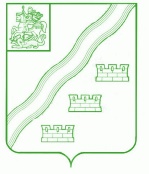 СОВЕТ ДЕПУТАТОВНАРО-ФОМИНСКОГО ГОРОДСКОГО ОКРУГАМОСКОВСКОЙ ОБЛАСТИРЕШЕНИЕот __________ № _______г. Наро-ФоминскПРОЕКТОб утверждении изменений, которые вносятся в Правила благоустройства территории Наро-Фоминского городского округа, утвержденные решением Совета депутатов Наро-Фоминского городского округа Московской области от 02.04.2019 № 11/33 В соответствии с Федеральным законом от 06.10.2003 № 131-ФЗ «Об общих принципах организации местного самоуправления в Российской Федерации», Законом Московской области от 30.12.2014 № 191/2014-ОЗ «О регулировании дополнительных вопросов в сфере благоустройства в Московской области», учитывая методические материалы, направленные письмом Министерства благоустройства Московской области от 15.07.2022 № 10Исх-2340, руководствуясь Уставом Наро-Фоминского городского округа Московской области, Совет депутатов Наро-Фоминского городского округа Московской области решил:Утвердить прилагаемые изменения, которые вносятся в Правила благоустройства территории Наро-Фоминского городского округа, утвержденные решением Совета депутатов Наро-Фоминского городского округа Московской области от 02.04.2019 № 11/33 (в редакции от 29.10.2019 № 5/40, от 23.06.2020 № 5/49, от 10.11.2020 № 5/54, от 16.11.2021 № 5/71).Опубликовать настоящее решение в периодическом печатном издании газете «Основа» и сетевом издании «Официальный сайт органов местного самоуправления Наро-Фоминского городского округа» в информационно-телекоммуникационной сети Интернет.Настоящее решение вступает в силу с даты его официального опубликования.           Глава Наро-Фоминскогогородского округа							    Р.Л. Шамнэ                  Председатель               Совета депутатовНаро-Фоминского городского округа				         	           А.С. ШкурковСогласовано: Заместитель Главы АдминистрацииНаро-Фоминского городского округа						А.А. Гусаков Заместитель Главы Администрации Наро-Фоминского городского округа -Председатель Комитета градостроительства				       М. Р. ЯнковскийПредседатель Комитетапо жилищно-коммунальному хозяйствуи дорожной деятельности Администрации Наро-Фоминского городского округа									О.О. ЩуровНачальник отдела по работе со СМИи интернет-коммуникациям Администрации Наро-Фоминского городского округа									О.И. СмирноваНачальник договорно-правового отдела Администрации Наро-Фоминского городского округа				 А.В. РекуцЮрисконсульт Комитета по жилищно-коммунальному хозяйству и дорожной деятельности Администрации Наро-Фоминского городского округа                                                                                                     А.А. ВегелеИсп.: Шеватурин П,П. 343-16-41УТВЕРЖДЕНЫрешением Совета депутатовНаро-Фоминского городского округаМосковской областиот ____________ №  ______Изменения, которые вносятся в Правила благоустройства территории Наро-Фоминского городского округа, утвержденные решением Совета депутатов Наро-Фоминского городского округа Московской области от 02.04.2019 № 11/33Статью 4 дополнить абзацами следующего содержания:«площадки автостоянок – объекты благоустройства, специально обозначенные и при необходимости обустроенные и оборудованные для организованной стоянки транспортных средств (стоянки для кратковременного хранения автомобилей (временные места хранения автомобилей) и стоянки длительного хранения автомобилей (постоянные места хранения автомобилей), приобъектные стоянки автомобилей, (уличные и внеуличные стоянки (парковки (парковочные места) и прочие (грузовые, перехватывающие и др.), на бесплатной или платной основе в соответствии с правилами пользования площадками автостоянок, установленными Администрацией Наро-Фоминского городского округа;стоянки кратковременного хранения автомобилей (временные места хранения автомобилей) – места, предназначенные для парковки легковых автомобилей посетителей объектов жилого назначения (гостевые автостоянки жилых домов);стоянки длительного хранения автомобилей (постоянные места хранения автомобилей) – места, предназначенные для длительного (более 12 часов) хранения автомототранспортных средств постоянного населения жилой застройки; приобъектные стоянки автомобилей – места, предназначенные для парковки легковых автомобилей посетителей объектов или группы объектов нежилого назначения (в том числе встроенных, пристроенных, встроенно-пристроенных помещений нежилого назначения, общественных территорий); парковки (парковочные места) – специально обозначенные и при необходимости обустроенные и оборудованные места, являющиеся, в том числе частью автомобильных дорог и (или) примыкающих к проезжей части и (или) тротуару, обочине, эстакаде или мосту либо являющиеся частью подэстакадных или подмостовых пространств, площадей и иных объектов улично-дорожной сети и предназначенные для организованной стоянки транспортных средств на платной основе или без взимания платы по решению собственника или иного владельца автомобильной дороги, собственника земельного участка;брошенные транспортные средства – транспортные средства длительно (более 12 часов) хранящиеся и создающие препятствия продвижению уборочной или специальной техники по общественным территориям, внутриквартальным проездам, дворовым территориям: разукомплектованные транспортные средства, транспортные средства, от которых собственник в установленном порядке отказался, транспортные средства, не имеющие собственника;разукомплектованные транспортные средства – транспортные средства, находящиеся в разукомплектованном состоянии, определяемом отсутствием не менее чем одного из следующих элементов: капот, крышка багажника, дверь, стекло, колесо, шасси или привод.регламент работ по перемещению транспортных средств в целях обеспечения проведения уборочных и иных видов работ – документ, утверждаемый на основе настоящих Правил Администрацией Наро-Фоминского городского округа в пределах представленных полномочий, содержащий порядок перемещения транспортных средств, в том числе брошенных и (или) разукомплектованных транспортных средств, создающих препятствия продвижению уборочной или специальной техники по общественным территориям, внутриквартальным проездам, дворовым территориям.».Статью 5 дополнить частью 4 следующего содержания:«4. В лесном фонде допускается осуществлять благоустройство лесных участков, предоставленных для осуществления рекреационной деятельности государственным (муниципальным) учреждениям в постоянное (бессрочное) пользование, другим юридическим лицам, индивидуальным предпринимателям в аренду в соответствии с Лесным кодексом Российской Федерации. Перечень элементов благоустройства лесного участка и иных некапитальных строений, сооружений, не связанных с созданием лесной инфраструктуры для осуществления благоустройства лесных участков, расположенных в границах территории городского округа, предоставленных для осуществления рекреационной деятельности, утверждается Правительством Российской Федерации. Мероприятия по благоустройству лесных участков, расположенных в границах территории городского округа, предоставленных для осуществления рекреационной деятельности, осуществляются правообладателями (арендаторами) таких участков в соответствии с настоящими Правилами и должны соответствовать лесохозяйственному регламенту лесничества и получившему положительное заключение экспертизы проекту освоения лесов.».Статью 21 изложить в следующей редакции:«Статья 21. Площадки автостоянок, размещение и хранение транспортных средств на территории городского округаНа территории городского округа предусматриваются следующие виды автостоянок: кратковременного и длительного хранения автомобилей; уличные (в виде парковок на проезжей части, обозначенных разметкой); внеуличные (в виде «карманов» и отступов от проезжей части); гостевые (на участке жилой застройки); для хранения автомобилей населения (микрорайонные, районные); приобъектные (у объекта или группы объектов); прочие (грузовые, перехватывающие и др.). Назначение и вместительность автостоянок определяется в соответствии с нормативами градостроительного проектирования Московской области. Не допускается проектировать размещение площадок для автостоянок в зоне остановок пассажирского транспорта. Организацию заездов на автостоянки предусматривают не ближе 15 м от конца или начала посадочной площадки. При проектировании, реконструкции площадок автостоянок необходимо предусматривать установку программно-технических комплексов видеонаблюдения, их подключение в соответствии с требованиями, установленными уполномоченным органом, определенным Правительством Московской области из центральных исполнительных органов государственной власти Московской области.Обязательный перечень элементов благоустройства территории на площадках автостоянок включает: твердые виды покрытия; элементы сопряжения поверхностей; разделительные элементы; осветительное и информационное оборудование; подъездные пути с твердым покрытием. Сопряжение покрытия площадки с проездом выполняется в одном уровне без укладки бортового камня. Разделительные элементы на площадках могут быть выполнены в виде разметки (белых полос), озелененных полос (газонов), мобильного озеленения. Размещение и хранение личного легкового автотранспорта на дворовых и внутриквартальных территориях допускаются в один ряд в отведенных для этой цели местах, при этом собственники (правообладатели) транспортных средств должны размещать свои транспортные средства способом, обеспечивающим беспрепятственное продвижение уборочной и специальной техники по указанным территориям. Не допускается:создание препятствий вывозу твердых коммунальных отходов путем размещения транспортного средства на территории, прилегающей к месту накопления твердых коммунальных отходов, способом, исключающим возможность загрузки мусоровозом твердых коммунальных отходов из бункеров и контейнеров, а также создание помех для уборки дворовых территорий в периоды, установленные графиками выполнения соответствующих работ;размещение (за исключением погрузки или разгрузки) и хранение транспортных средств, предназначенных для перевозки грузов (за исключением прицепов к легковым пассажирским транспортным средствам), а также транспортных средств, препятствующих проезду аварийно-спасательных служб и формирований, пожарной охраны, скорой медицинской помощи, аварийной службы газовой сети, на дворовых и внутриквартальных территориях;на площадках автостоянок, расположенных на дворовых и внутриквартальных территориях и иных местах общего пользования, самовольное размещение и (или) использование самовольно размещенных устройств, если такие устройства препятствуют или ограничивают проход пешеходов и проезд транспортных средств; размещение транспортных средств, в том числе брошенных и (или) разукомплектованных, на дворовых и внутриквартальных территориях, иных местах общего пользования на участках с зелеными насаждениями, на газонах и цветниках. В случае размещения транспортного средства, в том числе брошенного транспортного средства, разукомплектованного транспортного средства, способом, создающим препятствие продвижению уборочной или специальной техники по общественным территориям, внутриквартальным проездам, дворовым территориям в соответствии с требованиями, установленными настоящими Правилами, перемещение транспортного средства осуществляется в порядке, установленном Администрацией Наро-Фоминского городского округа.Перемещение транспортного средства осуществляется бесплатно для его владельца. При обнаружении брошенных, разукомплектованных транспортных средств, Администрация Наро-Фоминского городского округа инициирует обращения в суд для признания таких транспортных средств бесхозяйными. Транспортное средство, признанное в установленном законодательством Российской Федерации порядке бесхозяйным, в месячный срок подлежит вывозу в специально отведенные места. Порядок вывоза и места утилизации транспортных средств определяются Администрацией Наро-Фоминского городского округа. Порядок установки боксовых гаражей, «ракушек», «пеналов», металлических гаражей, тентов для автомобилей определяется Администрацией Наро-Фоминского городского округа. Самовольная установка металлических гаражей, тентов для автомобилей, боксовых гаражей, «ракушек», «пеналов» на дворовых, внутриквартальных, общественных и иных территориях общего пользования, не допускается.Расстояние от наземных и наземно-подземных гаражей и станций технического обслуживания, автомобильных моек до жилых домов и общественных зданий, а также до участков школ, детских яслей-садов и лечебных учреждений стационарного типа, размещаемых на селитебных территориях, должно соответствовать санитарным нормам и требованиям. Размещение и хранение транспортных средств на площадках автостоянок, расположенных на землях государственной или муниципальной собственности, может осуществляться на платной основе в соответствии с нормативным правовым актом Правительства Московской области или нормативным правовым актом Администрации Наро-Фоминского городского округа.Отношения в сфере оказания услуг по хранению автомобилей, мотоциклов, мотороллеров, а также прицепов и полуприцепов к ним на автостоянках регулируются Постановлением Правительства Российской Федерации от 17.11.2001 № 795 «Об утверждении Правил оказания услуг автостоянок».Особенности размещения и использования платных парковок на территории Московской области установлены Законом Московской области № 109/2019-ОЗ «Об организации дорожного движения в Московской области и о внесении изменения в Закон Московской области «О временных ограничении или прекращении движения транспортных средств по автомобильным дорогам на территории Московской области».Не допускается неоплата размещения и хранения транспортных средств, за исключением случаев размещения и хранения транспортных средств, используемых для осуществления деятельности пожарной охраны, полиции, медицинской скорой помощи, аварийно-спасательных служб, военной автомобильной инспекции, а также транспортных средств федерального органа исполнительной власти в области обеспечения безопасности, федерального органа исполнительной власти в области государственной охраны, военной полиции Вооруженных Сил Российской Федерации, войск национальной гвардии Российской Федерации, следственных органов Следственного комитета Российской Федерации, федерального органа исполнительной власти, осуществляющего специальные функции в сфере обеспечения федеральной фельдъегерской связи в Российской Федерации, используемых в связи со служебной необходимостью, на площадках автостоянок, размещение и хранение на которых осуществляется на платной основе.Размещение и хранение транспортных средств на площадках автостоянок на платной основе запрещается на территориях, непосредственно прилегающих к объектам спорта, зданиям, в которых размещены образовательные организации, в том числе дошкольные образовательные организации, медицинские организации государственной и муниципальной систем здравоохранения, организации культуры, органы государственной власти, Администрация Наро-Фоминского городского округа и организации, предоставляющие государственные и муниципальные услуги, а также на земельных участках, относящихся в соответствии с жилищным законодательством к общему имуществу многоквартирных домов. Площадка автостоянки, на которой организованы размещение и хранение транспортных средств на платной основе, должна быть обозначена дорожными знаками и дорожной разметкой, оборудована автоматизированной системой оплаты в наличной или безналичной форме в соответствии с проектом организации дорожного движения.». 